 VOLUNTEER OF THE YEAR NOMINATION FORMNominee must be a volunteer present for the SouthWest Mobile County Chamber of Commerce in the various committees or other events sponsored by the Chamber. As well as their past achievements and ongoing contribution to the community.  We will honor this recipient at an award banquet and recognize their achievements for dedication to volunteering with the Chamber.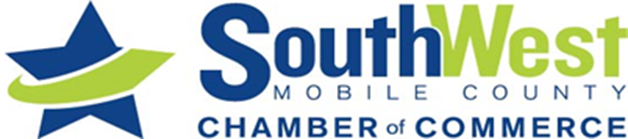 ACHIEVEMENT AND NATURE OF SERVICE: Please describe how this individual demonstrates their passion by volunteering on projects and/or organizations that improve our community. 1) How has your candidate gone above and beyond the call of duty to make our Chamber and Community better?2) Evidence of lasting contribution to the community and the impact they bring to others. 3) Participation in Chamber and Community activitiesRULES & ELIGIBLITY:1) Award will be conferred for achievements, leadership and service to the community. 2) Nominations must be in the Chamber of Commerce Office by September 23rd, 2022. They must be in writing and signed by the individual or group making the nomination. Sealed in an envelope marked “Volunteer of the Year”, they will be held in the strictest of confidence. 3) Selection will be made by a committee. 4) Nominee must live in the greater Mobile area and be an active member of the SWMCC.        5) Please explain in your own words on a separate sheet of paper, how this nominee would be           	worthy of our recognition.I nominate the following individual:Name: ________________________________________________________ Phone: _________________________Address: ______________________________________________________________________________________Email: ________________________________________________________________________________________My information:Name: _____________________________________________________ Phone: ____________________________Address: ______________________________________________________________________________________Business (if applicaple):__________________________________email:___________________________________Are you a Chamber Member? Yes________ No_________Did you attach a letter of support with this nomination form?  Yes _______   No________Return all materials via email or postal mail to:SouthWest Mobile County Chamber of Commerce - 5055 Carol Plantation Road | Mobile, AL 36619Phone: (251) 666-2846    Email: info@swmcchamber.com